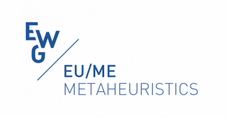 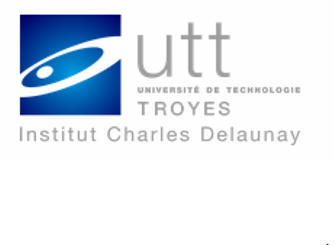 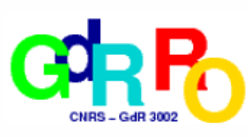 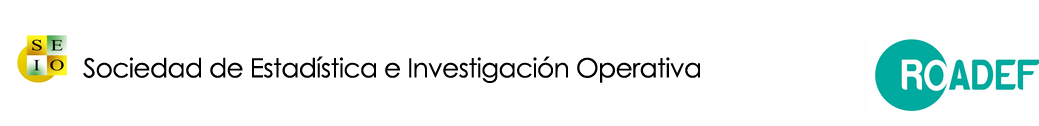 Registration card for the International Spring Schoolon “Integrated Operational Problems”Closing date for registrations: 31th march 2018Family Name: _______________________________Surname: ______________________________Phone number: ____________________________Email: __________________________Country: ______________University: ___________________________________Statut:    	 Professor  			Assistant Professor                Associate Professor   		Different position: _____________Laboratory: _______________________________Signature: ________________________________For PhD Student only: Supervisor of the PhD: ___________________Supervisor Agreement, signature: _______________________Charge: 0 €Lectures included: ALLProject based learning included: 1 	Please select at most 1 projects in the list: 		Gusek Modeling (P. Lacomme)		1.5 hours			Split programming (C. Prins)		3 hours				Scheduling (JC.Billaut)			3 hours				Constraint programming (E. Hebrard)	3 hours				Column generation (T. Garaix)		3 hours				Web Services	(P. Bomel)		3 hours		Due to limited availability of space, the project based learnings 
will only accommodate 20 participants and as such, sign-ins will be considered according to arrival order. 		Participants to project based learning must come with a laptop.Note that:This registration card must be send to placomme@isima.frinto a pdf file format. The subject of the Email must be: spring school